LESSONS 3 and 4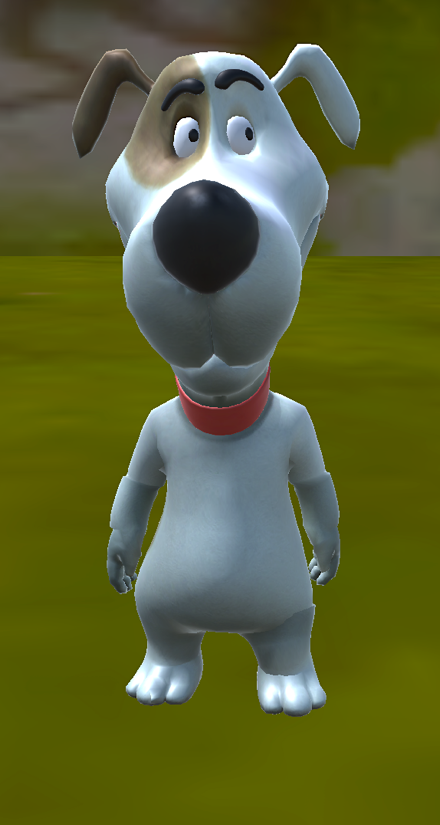 Trace over the letters, i and Ii i i i i i i i i i i i i i i i i i i i i i i i i i i i i i i i i i i i i i i i i i i i i i i i i i i i i i i i i Trace over the letters, n and Nn n n n n n n n n n n n n n n n n n n n n n n n n n n n n n n n n n n n n n n n n n n Trace over the letters, o and Oo  o  o  o  o  o  o  o o  o  o  o  o  o  o  o o  o  o  o  o  o  o  o o  o  o  o  o  o  o  o  o Trace over the letters, s and Ss s s s s s s s s s s s s s s s s s s s s s s s s s s s s s s s s s s s s s s s s s s s s s s s s s sTrace over the lettert, t and Tt t t t t t t t t t t t t t t t t t t t t t t t t t t t t t t t t t t t t t t t t t t t t t t t t tVerse for Boogie Bro. First, N will say a rhyme, then N will say the word for you to spell. So, listen carefully and listen well. Here is our very first rhyme. Listen carefully, every time! Is it a fin? 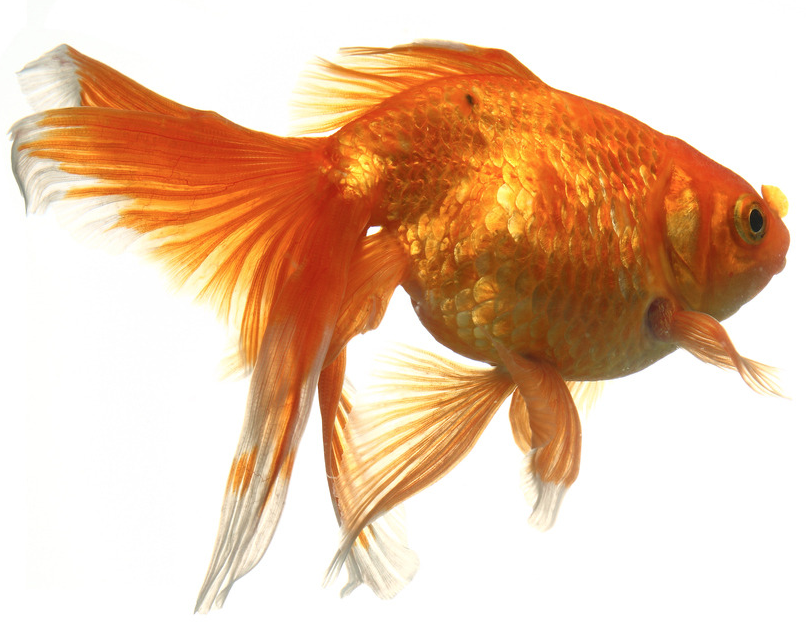 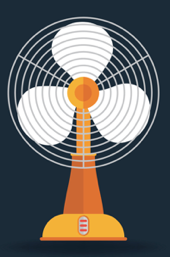 No, it is not!  Is it a fan?   No, it is not. It’s neither a fin nor a fan. Not a dot!  Is it a bin? 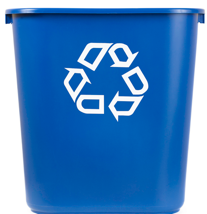 No, it is not!Is it a nib? 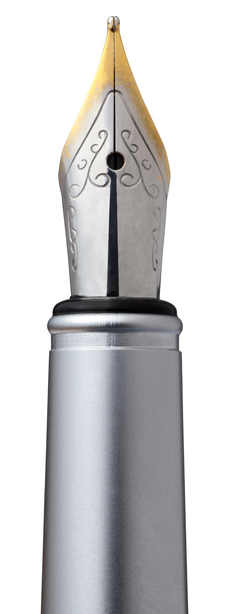 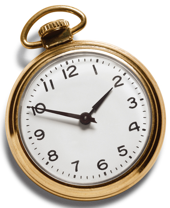 Is it a, fob?  No, it is not. It is neither a bin nor a nib, nor a fob! Not one bob!Here’s the rhyme, one more time. 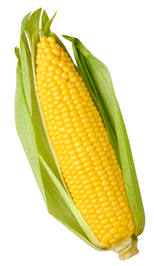 Is it a con? Is it a cob? No, it is not. It’s neither a con nor a cob! Not a spot!Now listen to the rhyme for the second last time! Is it an apple? No, it is not. Is it a cab? 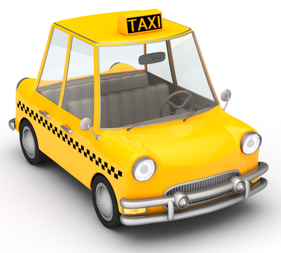 An apple and a cab it is not!  Now, here’s our rhyme for the very last time: So, who is so cool and who is real, hip?  It is Olly and Nelly and Izzy, with their Boogie trip. And you’re very hip and a real whizz! Because, you have just nailed the writing quiz! 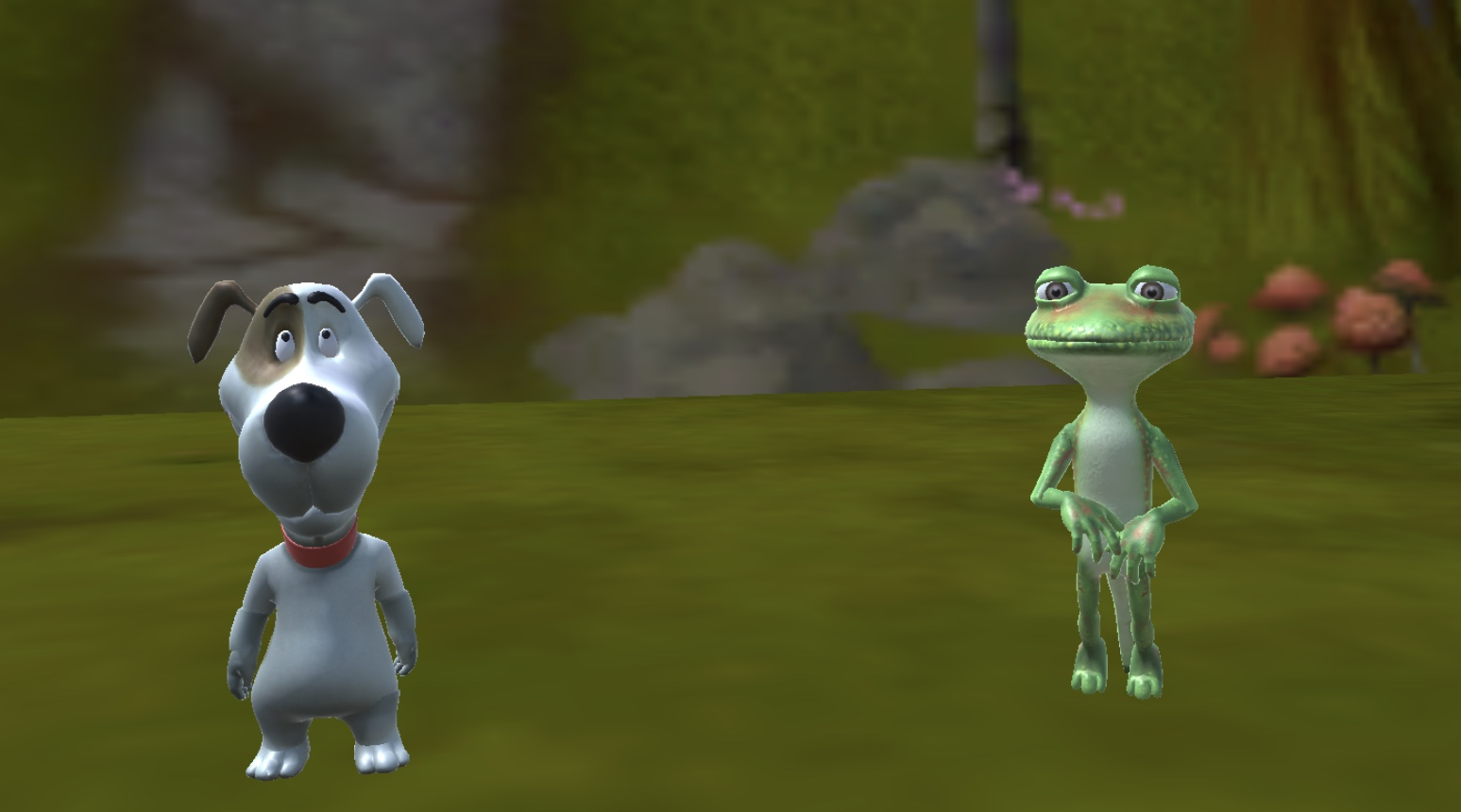 Draw a line to connect the picture with the correct word. Spell and write the words from Boogie Bro.Fin  no  fan  bin  nib  fob  cob  con an  cab  fin  no  fan  bin  nib  fob  cob  con  an  cab  fin  no  fan  bin  nib  fob  cob   con  an  cab LESSON 4Verse for Chase the CatN’m a dog, a dude, and a cool bro! So, N like to chase Carol the cat, you know! Carol is sometimes not cool with that! She goes, “That game is just not on, for a cat!” Carol can be a bit of a snob, for a friendly dog, to so casually fob! She plays chase often, so of course N sob, when she chooses her other playmate, mob!Like, N saw Carol once nab Nelly, the newt, up a tree. And, N saw Carol once chase some fish! About, three! She grabbed them by their flimsy fins, and threw the poor fish in some bins!  N’ve seen Carol play with an old string net!And chase a tin can or ten, in the set. You know, N’ve seen Carol cat chase other dogs, you bet.First, she bent her back up, as a threat! Please wait. There's much much more to say,If N want to chase Carol, every other day:N’ve seen Carol chase tiny ants with her paw. And N’ve seen her do a whole lot more. If the truth be told, she'll chase any rat. And she’ll chase any fat cat, to scat. So, no fibs. It is a completely true fact.Carol plays chase as part of her act!As N’ve said over again, N love to play “Chase Carol the Cat!” now and then. If you read the words below, you’ll show Carol why, She really should, give me a try!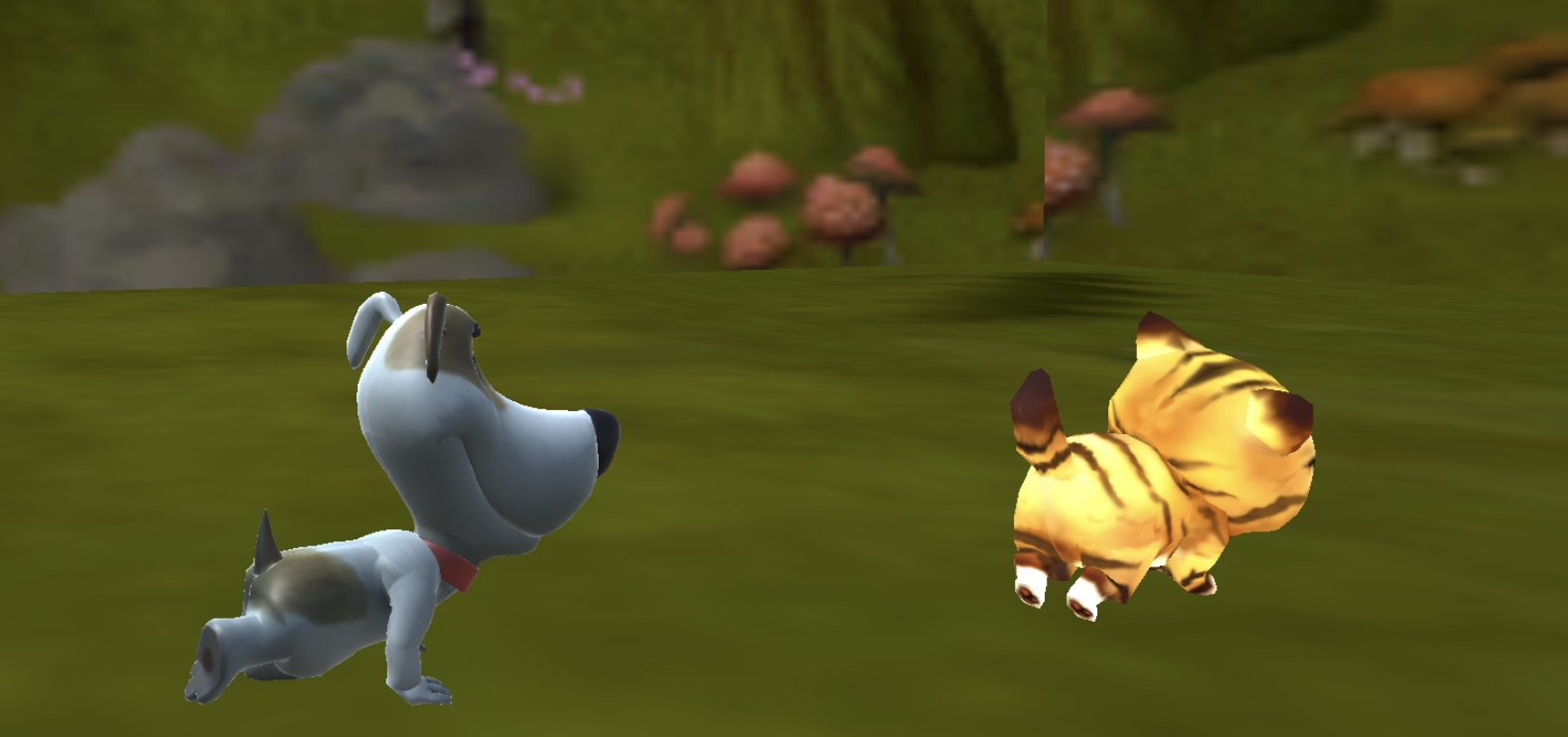 Chase the Cat reading and writing practiceso  is  not  on  cat  snob  to  fob  sob mob  nab  bat  fins  bins  an  net  tin can  ten  set  bet  bent  as  ants  if  be fat  scat  no  fibs   fact  act so  is  not  on  cat  snob  to  fob  sob  mob  nab  bat  fins  bins  an  net  tin  can  ten  set bet  bent  as  ants  if  be  fat  scat  no  fibs fact  actRead and write common words can  if  of  an  in  no  on  a  to  be  not  at  is  it  so  as  can  if  of  an  in  no  on  a  to  be  not  at  is  it  so  as  can  if of  an  in  no  on  a  to  be  not  at  is  it  so asAnswers:Draw a line to connect the picture with the correct word. cab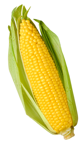 noan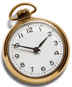 bin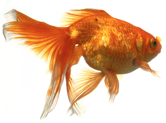 fan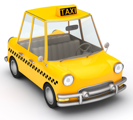 nib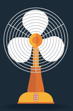 con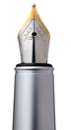 fobcob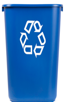 fincabnoanbinfannibconfobcobfin